20.01.2020                                           г. Зеленогорск                                                  12-пО внесении изменений в муниципальнуюпрограмму «Развитие физической культурыи спорта в городе Зеленогорске», утвержденную постановлением Администрации ЗАТО г. Зеленогорскаот 12.11.2015 № 284-п В связи с уточнением объема бюджетных ассигнований, предусмотренных на финансирование муниципальной программы «Развитие физической культуры и спорта в городе Зеленогорске», утвержденной постановлением Администрации ЗАТО г. Зеленогорска от 12.11.2015 № 284-п, на основании Порядка формирования и реализации муниципальных программ, утвержденного постановлением Администрации ЗАТО  г. Зеленогорска от 06.11.2015 № 275-п, руководствуясь Уставом города Зеленогорска,ПОСТАНОВЛЯЮ:Внести в муниципальную программу «Развитие физической культуры и спорта в городе Зеленогорске», утвержденную  постановлением Администрации ЗАТО г. Зеленогорска от 12.11.2015 № 284-п,  следующие изменения:В Паспорте муниципальной программы строку 10 изложить в следующей редакции:«».1.2. Приложение № 1 изложить в редакции согласно приложению № 1 к настоящему постановлению.Приложение № 2 изложить в редакции согласно приложению № 2 к настоящему постановлению.Приложение № 3 изложить в редакции согласно приложению № 3 к настоящему постановлению.Приложение № 4 изложить в редакции согласно приложению № 4 к настоящему постановлению.В приложении № 5 (подпрограмма «Развитие массовой физической культуры и спорта»):В Паспорте подпрограммы 1 муниципальной программы строку 8 изложить в следующей редакции:«».Приложение изложить в редакции согласно приложению № 5 к настоящему постановлению.В приложении № 6 (подпрограмма «Развитие адаптивной физической культуры и спорта»):В Паспорте подпрограммы 2 муниципальной программы строку 8 изложить в следующей редакции:«».Приложение  изложить в редакции согласно приложению № 6 к настоящему постановлению.В приложении № 7 (подпрограмма «Развитие цельной системы спортивной подготовки»):В Паспорте подпрограммы 3 муниципальной программы строку 8  изложить в следующей редакции:«                                                                                                                                    ».Приложение изложить в редакции согласно приложению № 7 к настоящему постановлению.  В приложении № 8 (подпрограмма  «Обеспечение реализации муниципальной программы и прочие мероприятия»):В Паспорте подпрограммы 4 муниципальной программы строку 8  изложить в следующей редакции:«                                                                                                                                    ».Приложение изложить в редакции согласно приложению № 8 к настоящему постановлению.       2. Настоящее постановление вступает в силу в день, следующий за днем его опубликования в газете «Панорама», и применяется к правоотношениям, возникшим с 24.12.2019 по 31.12.2019.Глава ЗАТО г. Зеленогорска	                                                           М.В. Сперанский Приложение № 1 к постановлению              Администрации ЗАТО г. Зеленогорскаот 20.01.2020 № 12-пПриложение № 1 к муниципальной программе «Развитие физической культуры и спорта в городеЗеленогорске»Перечень целевых показателей и показателей результативности муниципальной программы «Развитие физической культуры и спорта в городе Зеленогорске»Приложение № 2 к постановлению              Администрации ЗАТО г. Зеленогорскаот 20.01.2020 № 12-пПриложение № 2 к муниципальной программе «Развитие физической культуры и спорта в городеЗеленогорске»Информация о распределении планируемых объемов финансирования по подпрограммам,  отдельным мероприятиям муниципальной программы «Развитие физической культуры и спорта в городе Зеленогорске»Приложение № 3 к постановлению              Администрации ЗАТО г. Зеленогорскаот 20.01.2020 № 12-пПриложение № 3к муниципальной программе «Развитие физической культуры и спорта в городеЗеленогорске»Информация о распределении планируемых объемов финансирования муниципальной программы«Развитие физической культуры и спорта в городе Зеленогорске»по источникам финансированияПриложение № 4 к постановлению              Администрации ЗАТО г. Зеленогорскаот 20.01.2020 № 12-пПриложение № 4к муниципальной программе «Развитие физической культуры и спорта в городе  Зеленогорске»Прогноз сводных показателей муниципальных заданий муниципальной программы«Развитие физической культуры и спорта в городе Зеленогорске»Приложение № 5 к постановлению              Администрации ЗАТО г. Зеленогорскаот 20.01.2020 № 12-пПриложение к подпрограмме  «Развитие массовойфизической культуры и спорта»Перечень мероприятий подпрограммы «Развитие массовой физической культуры и спорта» с указанием объемов средств на их реализацию и ожидаемых результатовПриложение № 6 к постановлению              Администрации ЗАТО г. Зеленогорскаот 20.01.2020 № 12-пПриложение к подпрограмме  «Развитие адаптивнойфизической культуры и спорта»Перечень мероприятий подпрограммы «Развитие адаптивной физической культуры и спорта»  с указанием объемов средств на их реализацию и ожидаемых результатовПриложение № 7 к постановлению              Администрации ЗАТО г. Зеленогорскаот 20.01.2020 № 12-пПриложение к подпрограмме  «Развитие цельной системы спортивной подготовки»Перечень мероприятий подпрограммы «Развитие цельной системы спортивной подготовки» с указанием объемов средств на их реализацию и ожидаемых результатовПриложение № 8 к постановлению              Администрации ЗАТО г. Зеленогорска                                                                                                                                 от 20.01.2020 № 12-пПриложение к подпрограмме «Обеспечение реализации муниципальной программы и прочие мероприятия»Перечень мероприятий подпрограммы «Обеспечение реализации муниципальной программы ипрочие мероприятия» с указанием объемов средств на их реализацию и ожидаемых результатов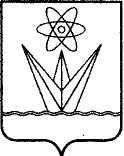 АДМИНИСТРАЦИЯ ЗАКРЫТОГО АДМИНИСТРАТИВНО – ТЕРРИТОРИАЛЬНОГО ОБРАЗОВАНИЯ  ГОРОДА  ЗЕЛЕНОГОРСКА КРАСНОЯРСКОГО КРАЯП О С Т А Н О В Л Е Н И Е10.Ресурсное обеспечение муниципальной программыОбщий объем бюджетных ассигнований на реализацию муниципальной программы составляет 555 835,59694 тыс. рублей, в том числе по годам:в 2019 году - 207 353,25694 тыс. рублей;в 2020 году - 174 241,17 тыс. рублей;в 2021 году - 174 241,17 тыс. рублей, из них:за счет средств местного бюджета - 527 508,84589 тыс. рублей, в том числе по годам:в 2019 году - 179 026,50589 тыс. рублей;в 2020 году - 174 241,17 тыс. рублей;в 2021 году - 174 241,17 тыс. рублей;за счет средств краевого бюджета - 28 326,75105 тыс. рублей, в том числе по годам:в 2019 году - 28 326,75105 тыс. рублей;в 2020 году - 0,00 тыс. рублей;в 2021 году - 0,00 тыс. рублей.8.Объемы и источники финансирования подпрограммыОбъем бюджетных ассигнований на реализацию мероприятий подпрограммы составляет 120 876,64748 тыс. рублей, в том числе по годам:в 2019 году - 43 111,44748 тыс. рублей;в 2020 году - 38 882,60 тыс. рублей;в 2021 году - 38 882,60 тыс. рублей, из них:за счет средств местного бюджета - 117 087,68728 тыс. рублей, в том числе по годам:в 2019 году - 39 322,48728 тыс. рублей;в 2020 году - 38 882,60 тыс. рублей;в 2021 году - 38 882,60 тыс. рублей;за счет средств краевого бюджета - 3 788,9602 тыс. рублей, в том числе по годам:в 2019 году - 3 788,9602 тыс. рублей;в 2020 году - 0,00 тыс. рублей;в 2021 году - 0,00 тыс. рублей.8.Объемы и источники финансирования подпрограммыОбъем бюджетных ассигнований на реализацию мероприятий подпрограммы составляет 2 120,893 тыс. рублей, в том числе по годам:в 2019 году - 1 013,053 тыс. рублей;в 2020 году - 553,92 тыс. рублей;в 2021 году - 553,92 тыс. рублей, из них:за счет средств местного бюджета - 1 637,493 тыс. рублей, в том числе по годам:в 2019 году - 529,653 тыс. рублей;в 2020 году - 553,92 тыс. рублей;в 2021 году - 553,92 тыс. рублей;за счет средств краевого бюджета -  483,40 тыс. рублей, в том числе по годам:в 2019 году - 483,40 тыс. рублей;в 2020 году - 0,00 тыс. рублей;в 2021 году - 0,00 тыс. рублей.8.Объемы и источники финансирования подпрограммы 	Объем бюджетных ассигнований на реализацию мероприятий подпрограммы составляет 413 828,05646 тыс. рублей, в том числе по годам:в 2019 году - 156 670,35646 тыс. рублей;в 2020 году - 128 578,85 тыс. рублей;в 2021 году - 128 578,85 тыс. рублей, из них:за счет средств местного бюджета - 389 836,26561 тыс. рублей, в том числе по годам:в 2019 году - 132 678,56561 тыс. рублей;в 2020 году - 128 578,85 тыс. рублей;в 2021 году - 128 578,85 тыс. рублей;за счет средств краевого бюджета - 23 991,79085 тыс. рублей, в том числе по годам:в 2019 году - 23 991,79085 тыс. рублей;в 2020 году - 0,00 тыс. рублей;в 2021 году - 0,00 тыс. рублей.8.Объемы и источники финансирования подпрограммы 	Объем бюджетных ассигнований на реализацию мероприятий подпрограммы составляет 19 010,00 тыс. рублей, в том числе по годам: в 2019 году - 6 558,40 тыс. рублей; в 2020 году - 6 225,80 тыс. рублей;в 2021 году - 6 225,80 тыс. рублей, из них:за счет средств местного бюджета - 18 947,40 тыс. рублей, в том числе по годам:в 2019 году - 6 495,80 тыс. рублей;в 2020 году - 6 225,80 тыс. рублей;в 2021 году - 6 225,80 тыс. рублей;за счет средств краевого бюджета - 62,60 тыс. рублей, в том числе по годам:в 2019 году – 62,60 тыс. рублей;в 2020 году - 0,00 тыс. рублей;в 2021 году - 0,00 тыс. рублей.№  
п/пНаименование цели, задач, целевых показателей, показателей результативностиЕдиница
измеренияИсточник 
информации2017 год2018 год2019 год2020 год2021 год1.Цель: Создание условий, обеспечивающих возможность гражданам города систематически заниматься физической культурой и спортом, сохранение высоких спортивных результатов спортсменами города на краевых, всероссийских и международных спортивных соревнованияхЦель: Создание условий, обеспечивающих возможность гражданам города систематически заниматься физической культурой и спортом, сохранение высоких спортивных результатов спортсменами города на краевых, всероссийских и международных спортивных соревнованияхЦель: Создание условий, обеспечивающих возможность гражданам города систематически заниматься физической культурой и спортом, сохранение высоких спортивных результатов спортсменами города на краевых, всероссийских и международных спортивных соревнованияхЦель: Создание условий, обеспечивающих возможность гражданам города систематически заниматься физической культурой и спортом, сохранение высоких спортивных результатов спортсменами города на краевых, всероссийских и международных спортивных соревнованияхЦель: Создание условий, обеспечивающих возможность гражданам города систематически заниматься физической культурой и спортом, сохранение высоких спортивных результатов спортсменами города на краевых, всероссийских и международных спортивных соревнованияхЦель: Создание условий, обеспечивающих возможность гражданам города систематически заниматься физической культурой и спортом, сохранение высоких спортивных результатов спортсменами города на краевых, всероссийских и международных спортивных соревнованияхЦель: Создание условий, обеспечивающих возможность гражданам города систематически заниматься физической культурой и спортом, сохранение высоких спортивных результатов спортсменами города на краевых, всероссийских и международных спортивных соревнованияхЦель: Создание условий, обеспечивающих возможность гражданам города систематически заниматься физической культурой и спортом, сохранение высоких спортивных результатов спортсменами города на краевых, всероссийских и международных спортивных соревнованиях1.1.Целевой показатель 1:Доля населения города, систематически занимающегося физической культурой и спортомпроцентстатистическая отчетность35,3838,0039,3839,5839,781.2.Целевой показатель 2:Количество медалей, завоеванных спортсменами города в составе сборных команд города, Красноярского края и национальных сборных команд по видам спорта на чемпионатах и первенствах края, России, Европы, мира и Олимпийских играхшт.статистическая отчетность1 3591 51410009009002.Задача 1: Обеспечение развития массовой физической культуры и спорта на территории городаЗадача 1: Обеспечение развития массовой физической культуры и спорта на территории городаЗадача 1: Обеспечение развития массовой физической культуры и спорта на территории городаЗадача 1: Обеспечение развития массовой физической культуры и спорта на территории городаЗадача 1: Обеспечение развития массовой физической культуры и спорта на территории городаЗадача 1: Обеспечение развития массовой физической культуры и спорта на территории городаЗадача 1: Обеспечение развития массовой физической культуры и спорта на территории города2.1.Подпрограмма 1 «Развитие массовой физической культуры и спорта»Подпрограмма 1 «Развитие массовой физической культуры и спорта»Подпрограмма 1 «Развитие массовой физической культуры и спорта»Подпрограмма 1 «Развитие массовой физической культуры и спорта»Подпрограмма 1 «Развитие массовой физической культуры и спорта»Подпрограмма 1 «Развитие массовой физической культуры и спорта»Подпрограмма 1 «Развитие массовой физической культуры и спорта»2.1.1.Целевой показатель 1:Доля жителей г. Зеленогорска, занимающихся физической культурой и спортом по месту работы, в общей численности населения, занятого в экономикепроцентстатистическая отчетность49,0759,5850,6550,7050,752.1.2.Целевой показатель 2:Доля учащихся, студентов и молодежи (в возрасте от 6 до 29 лет), систематически занимающихся физической культурой и спортом, в общей численности учащихся, студентов и молодежи (в возрасте от 6 до 29 лет)процентстатистическая отчетность64,7358,6267,4267,4768,312.1.3.Целевой показатель 3:Количество участников официальных физкультурных мероприятий и спортивных мероприятий, проводимых на территории города согласно календарному плану официальных физкультурных мероприятий и спортивных мероприятий городачел./уч.статистическая отчетность20 04923 53320 04920 04920 0492.1.4.Целевой показатель 4:Уровень обеспеченности спортивными сооружениями в городепроцентстатистическая отчетность29,632,029,629,629,62.1.5.Целевой показатель 5:Единовременная пропускная способность спортивных сооруженийчеловекстатистическая отчетность3 5223 7903 9474 3384 4383.Задача 2: Создание условий для занятий адаптивной физической культурой и спортомЗадача 2: Создание условий для занятий адаптивной физической культурой и спортомЗадача 2: Создание условий для занятий адаптивной физической культурой и спортомЗадача 2: Создание условий для занятий адаптивной физической культурой и спортомЗадача 2: Создание условий для занятий адаптивной физической культурой и спортомЗадача 2: Создание условий для занятий адаптивной физической культурой и спортомЗадача 2: Создание условий для занятий адаптивной физической культурой и спортом3.1.Подпрограмма 2 «Развитие адаптивной физической культуры и спорта»Подпрограмма 2 «Развитие адаптивной физической культуры и спорта»Подпрограмма 2 «Развитие адаптивной физической культуры и спорта»Подпрограмма 2 «Развитие адаптивной физической культуры и спорта»Подпрограмма 2 «Развитие адаптивной физической культуры и спорта»Подпрограмма 2 «Развитие адаптивной физической культуры и спорта»Подпрограмма 2 «Развитие адаптивной физической культуры и спорта»3.1.1.Целевой показатель 1:Доля лиц с ограниченными возможностями здоровья и инвалидов, систематически занимающихся физической культурой и спортом,  в общей численности данной категории населенияпроцентстатистическая отчетность9,210,61315173.1.2.Целевой показатель 2:Количество участников официальных физкультурных мероприятий и спортивных мероприятий среди лиц с ограниченными возможностями здоровья и инвалидов, проводимых на территории города согласно календарному плану официальных физкультурных мероприятий и спортивных мероприятий городачел./уч.статистическая отчетность3112953113113113.1.3.Целевой  показатель 3:Количество участников официальных физкультурных мероприятий и спортивных мероприятий среди лиц с ограниченными возможностями здоровья и инвалидов, проводимых за пределами городачел./уч.статистическая отчетность156611561561564.Задача 3: Обеспечение преемственности в системе спортивной подготовки спортсменов городаЗадача 3: Обеспечение преемственности в системе спортивной подготовки спортсменов городаЗадача 3: Обеспечение преемственности в системе спортивной подготовки спортсменов городаЗадача 3: Обеспечение преемственности в системе спортивной подготовки спортсменов городаЗадача 3: Обеспечение преемственности в системе спортивной подготовки спортсменов городаЗадача 3: Обеспечение преемственности в системе спортивной подготовки спортсменов городаЗадача 3: Обеспечение преемственности в системе спортивной подготовки спортсменов города4.1.Подпрограмма 3 «Развитие цельной системы спортивной подготовки»Подпрограмма 3 «Развитие цельной системы спортивной подготовки»Подпрограмма 3 «Развитие цельной системы спортивной подготовки»Подпрограмма 3 «Развитие цельной системы спортивной подготовки»Подпрограмма 3 «Развитие цельной системы спортивной подготовки»Подпрограмма 3 «Развитие цельной системы спортивной подготовки»Подпрограмма 3 «Развитие цельной системы спортивной подготовки»4.1.1.Целевой  показатель 1:Количество лиц, занимающихся по программам подготовки спортивного резерва в муниципальных спортивных школахчеловекстатистическая отчетность009281 1191 1194.1.2.Целевой  показатель 2:Количество лиц, занимающихся по программам спортивной подготовки в муниципальных спортивных школахчеловекстатистическая отчетность39967315885884.1.3.Целевой  показатель  3:Доля лиц, занимающихся в муниципальных спортивных школах, в общей численности детей от 6 до 15 летпроцентстатистическая отчетность39,125,125,4425,4425,444.1.4.Целевой  показатель 4:Количество спортсменов  города в составе краевых, национальных сборных команд по видам спортачеловекстатистическая отчетность1561711561561565.Задача 4: Создание условий для эффективного, ответственного управления финансовыми ресурсами в рамках выполнения установленных муниципальных функций и полномочий в сфере физической культуры и спортаЗадача 4: Создание условий для эффективного, ответственного управления финансовыми ресурсами в рамках выполнения установленных муниципальных функций и полномочий в сфере физической культуры и спортаЗадача 4: Создание условий для эффективного, ответственного управления финансовыми ресурсами в рамках выполнения установленных муниципальных функций и полномочий в сфере физической культуры и спортаЗадача 4: Создание условий для эффективного, ответственного управления финансовыми ресурсами в рамках выполнения установленных муниципальных функций и полномочий в сфере физической культуры и спортаЗадача 4: Создание условий для эффективного, ответственного управления финансовыми ресурсами в рамках выполнения установленных муниципальных функций и полномочий в сфере физической культуры и спортаЗадача 4: Создание условий для эффективного, ответственного управления финансовыми ресурсами в рамках выполнения установленных муниципальных функций и полномочий в сфере физической культуры и спортаЗадача 4: Создание условий для эффективного, ответственного управления финансовыми ресурсами в рамках выполнения установленных муниципальных функций и полномочий в сфере физической культуры и спорта5.1.Подпрограмма 4 «Обеспечение реализации муниципальной программы и прочие мероприятия»Подпрограмма 4 «Обеспечение реализации муниципальной программы и прочие мероприятия»Подпрограмма 4 «Обеспечение реализации муниципальной программы и прочие мероприятия»Подпрограмма 4 «Обеспечение реализации муниципальной программы и прочие мероприятия»Подпрограмма 4 «Обеспечение реализации муниципальной программы и прочие мероприятия»Подпрограмма 4 «Обеспечение реализации муниципальной программы и прочие мероприятия»Подпрограмма 4 «Обеспечение реализации муниципальной программы и прочие мероприятия»5.1.1.Целевой  показатель 1:Наличие  правовых актов, договоров и соглашений, формирующих расходные обязательства г. Зеленогорска в сфере физической культуры и спортапроцентжурнал регистрации1001001001001005.1.2.Целевой  показатель 2:Проведение мониторинга результатов деятельности муниципальных бюджетных учреждений, находящихся в ведении МКУ «КФиС»процентотчет о проведении мониторинга в подведомственных учреждениях1001001001001005.1.3.Целевой  показатель 3:Готовность муниципальных бюджетных учреждений, находящихся в ведении МКУ «КФиС», к новому учебному году и отопительному сезонупроцентакты проверки готовности  учреждений, находящихся в ведении МКУ «КФиС», к новому учебному году и отопительному сезону100100100100100№ п/пСтатус (муниципальная программа, подпрограмма, отдельное мероприятие программы)Наименование  программы, подпрограммы,отдельного мероприятия программыНаименование главного распорядителя средств местного бюджета(ГРБС)Код бюджетной классификацииКод бюджетной классификацииКод бюджетной классификацииКод бюджетной классификацииПланируемые объемы финансирования (тыс. руб.)Планируемые объемы финансирования (тыс. руб.)Планируемые объемы финансирования (тыс. руб.)Планируемые объемы финансирования (тыс. руб.)№ п/пСтатус (муниципальная программа, подпрограмма, отдельное мероприятие программы)Наименование  программы, подпрограммы,отдельного мероприятия программыНаименование главного распорядителя средств местного бюджета(ГРБС)ГРБСРз   ПрЦСРВР2019 год2020 год2021 годИтого за 2019-2021 годы1Муниципальная программаРазвитие физической культуры и спорта в городе Зеленогорскевсего расходные обязательства по программе, в том числе:ХХXХ207 353,25694174 241,17174 241,17555 835,596941Муниципальная программаРазвитие физической культуры и спорта в городе ЗеленогорскеМКУ «КФиС»019ХХХ198 358,43959170 342,00170 342,00539 042,439591Муниципальная программаРазвитие физической культуры и спорта в городе ЗеленогорскеУправление образование 014ХХХ5 648,802353 899,173 899,1713 447,142351Муниципальная программаРазвитие физической культуры и спорта в городе ЗеленогорскеМКУ «Заказчик»013ХХХ3 346,0150,000,003 346,0151.1.Подпрограмма 1 Развитие массовой физической культуры и спортавсего расходные обязательства по подпрограмме, в том числе:ХХХХ43 111,4474838 882,6038 882,60120 876,647481.1.Подпрограмма 1 Развитие массовой физической культуры и спортаМКУ «КФиС»01911 02ХХ43 111,4474838 882,6038 882,60120 876,647481.2.Подпрограмма 2Развитие адаптивной физической культуры и спортавсего расходные обязательства по подпрограмме, в том числе:01911 02ХХ1 013,053553,92553,922 120,8931.2.Подпрограмма 2Развитие адаптивной физической культуры и спортаМКУ «КФиС»01911 02ХХ1 013,053553,92553,922 120,8931.3.Подпрограмма 3Развитие цельной системы спортивной подготовкивсего расходные обязательства по подпрограмме, в том числе:ХХХХ156 670,35646128 578,85128 578,85413 828,056461.3.Подпрограмма 3Развитие цельной системы спортивной подготовкиМКУ «КФиС»01911 01ХХ138 795,74953116 099,50116 099,50370 994,749531.3.Подпрограмма 3Развитие цельной системы спортивной подготовкиМКУ «КФиС»01911 02ХХ8 879,789588 580,188 580,1826 040,149581.3.Подпрограмма 3Развитие цельной системы спортивной подготовкиУправление образование 01411 01ХХ5 648,802353 899,173 899,1713 447,142351.3.Подпрограмма 3Развитие цельной системы спортивной подготовкиМКУ «Заказчик»01311 01ХХ3 346,0150,000,003 346,0151.4.Подпрограмма 4Обеспечение реализации муниципальной программы и прочие мероприятия всего расходные обязательства по подпрограмме, в том числе:ХХХХ6 558,406 225,806 225,8019 010,001.4.Подпрограмма 4Обеспечение реализации муниципальной программы и прочие мероприятия МКУ «КФиС»01911 05ХХ6 558,406 225,806 225,8019 010,00№ п/пСтатус(программа, подпрограмма,отдельные мероприятия программы)Наименование муниципальной программы, подпрограммы программы, отдельного мероприятия программыИсточник финансированияПланируемые объемы финансирования (тыс. руб.)Планируемые объемы финансирования (тыс. руб.)Планируемые объемы финансирования (тыс. руб.)Планируемые объемы финансирования (тыс. руб.)№ п/пСтатус(программа, подпрограмма,отдельные мероприятия программы)Наименование муниципальной программы, подпрограммы программы, отдельного мероприятия программыИсточник финансирования2019 год2020 год2021 годИтого за2019-2021 годы1.Муниципальная  программаРазвитие физической культуры и спорта в городе ЗеленогорскеВсего207 353,25694174 241,17174 241,17555 835,596941.Муниципальная  программаРазвитие физической культуры и спорта в городе Зеленогорскев том числе:1.Муниципальная  программаРазвитие физической культуры и спорта в городе Зеленогорскефедеральный бюджет1.Муниципальная  программаРазвитие физической культуры и спорта в городе Зеленогорскекраевой бюджет28 326,751050,000,0028 326,751051.Муниципальная  программаРазвитие физической культуры и спорта в городе Зеленогорскеместный бюджет179 026,50589174 241,17174 241,17527 508,845891.Муниципальная  программаРазвитие физической культуры и спорта в городе Зеленогорскевнебюджетные  источники1.1.Подпрограмма 1Развитие массовой физической культуры и спортаВсего43 111,4474838 882,6038 882,60120 876,647481.1.Подпрограмма 1Развитие массовой физической культуры и спортав том числе:1.1.Подпрограмма 1Развитие массовой физической культуры и спортафедеральный бюджет1.1.Подпрограмма 1Развитие массовой физической культуры и спортакраевой бюджет3 788,96020,000,003 788,96021.1.Подпрограмма 1Развитие массовой физической культуры и спортаместный бюджет39 322,4872838 882,6038 882,60117 087,687281.1.Подпрограмма 1Развитие массовой физической культуры и спортавнебюджетные  источники1.2.Подпрограмма 2Развитие адаптивной физической культуры и спортаВсего1 013,053553,92553,922 120,8931.2.Подпрограмма 2Развитие адаптивной физической культуры и спортав том числе:1.2.Подпрограмма 2Развитие адаптивной физической культуры и спортафедеральный бюджет1.2.Подпрограмма 2Развитие адаптивной физической культуры и спортакраевой бюджет483,400,000,00483,401.2.Подпрограмма 2Развитие адаптивной физической культуры и спортаместный бюджет529,653553,92553,921 637,4931.2.Подпрограмма 2Развитие адаптивной физической культуры и спортавнебюджетные  источники1.3.Подпрограмма 3Развитие цельной системы спортивной подготовкиВсего156 670,35646128 578,85128 578,85413 828,056461.3.Подпрограмма 3Развитие цельной системы спортивной подготовкив том числе:1.3.Подпрограмма 3Развитие цельной системы спортивной подготовкифедеральный бюджет1.3.Подпрограмма 3Развитие цельной системы спортивной подготовкикраевой бюджет23 991,790850,000,0023 991,790851.3.Подпрограмма 3Развитие цельной системы спортивной подготовкиместный бюджет132 678,56561128 578,85128 578,85389 836,265611.3.Подпрограмма 3Развитие цельной системы спортивной подготовкивнебюджетные  источники1.4.Подпрограмма 4Обеспечение реализации муниципальной программы и прочие мероприятия Всего6 558,406 225,806 225,8019 010,001.4.Подпрограмма 4Обеспечение реализации муниципальной программы и прочие мероприятия в том числе:1.4.Подпрограмма 4Обеспечение реализации муниципальной программы и прочие мероприятия федеральный бюджет1.4.Подпрограмма 4Обеспечение реализации муниципальной программы и прочие мероприятия краевой бюджет62,600,000,0062,601.4.Подпрограмма 4Обеспечение реализации муниципальной программы и прочие мероприятия местный бюджет6 495,806 225,806 225,8018 947,401.4.Подпрограмма 4Обеспечение реализации муниципальной программы и прочие мероприятия внебюджетные  источники№ п/пНаименование услуги, показателя объема услуги (работы)Значение показателя объема услуги (результат выполнения работы)Значение показателя объема услуги (результат выполнения работы)Значение показателя объема услуги (результат выполнения работы)Значение показателя объема услуги (результат выполнения работы)Значение показателя объема услуги (результат выполнения работы)Расходы местного бюджета на оказание  муниципальной услуги (выполнение работы), тыс. руб.Расходы местного бюджета на оказание  муниципальной услуги (выполнение работы), тыс. руб.Расходы местного бюджета на оказание  муниципальной услуги (выполнение работы), тыс. руб.Расходы местного бюджета на оказание  муниципальной услуги (выполнение работы), тыс. руб.Расходы местного бюджета на оказание  муниципальной услуги (выполнение работы), тыс. руб.№ п/пНаименование услуги, показателя объема услуги (работы)2017 год2018 год2019 год2020 год2021 год2017 год2018 год2019 год2020 год2021 год1234567891011121.Наименование услуги (работы): Спортивная подготовка по олимпийским видам спортаНаименование услуги (работы): Спортивная подготовка по олимпийским видам спортаНаименование услуги (работы): Спортивная подготовка по олимпийским видам спортаНаименование услуги (работы): Спортивная подготовка по олимпийским видам спортаНаименование услуги (работы): Спортивная подготовка по олимпийским видам спортаНаименование услуги (работы): Спортивная подготовка по олимпийским видам спортаНаименование услуги (работы): Спортивная подготовка по олимпийским видам спортаНаименование услуги (работы): Спортивная подготовка по олимпийским видам спортаНаименование услуги (работы): Спортивная подготовка по олимпийским видам спортаНаименование услуги (работы): Спортивная подготовка по олимпийским видам спортаНаименование услуги (работы): Спортивная подготовка по олимпийским видам спортаПоказатель объема услуги (результат выполнения работы)Число лиц, прошедших спортивную подготовку на этапах спортивной подготовкиЧисло лиц, прошедших спортивную подготовку на этапах спортивной подготовкиЧисло лиц, прошедших спортивную подготовку на этапах спортивной подготовкиЧисло лиц, прошедших спортивную подготовку на этапах спортивной подготовкиЧисло лиц, прошедших спортивную подготовку на этапах спортивной подготовкиXXXXX1.1.Подпрограмма 3 «Развитие цельной системы спортивной подготовки»25739255905903 728,953365 001,7976822 239,4248920 676,4287820 676,428781.1.Мероприятие 1:Обеспечение деятельности  муниципальных спортивных школ25739255905903 728,953365 001,7976822 239,4248920 676,4287820 676,428782.Наименование услуги (работы): Спортивная подготовка по неолимпийским видам спортаНаименование услуги (работы): Спортивная подготовка по неолимпийским видам спортаНаименование услуги (работы): Спортивная подготовка по неолимпийским видам спортаНаименование услуги (работы): Спортивная подготовка по неолимпийским видам спортаНаименование услуги (работы): Спортивная подготовка по неолимпийским видам спортаНаименование услуги (работы): Спортивная подготовка по неолимпийским видам спортаНаименование услуги (работы): Спортивная подготовка по неолимпийским видам спортаНаименование услуги (работы): Спортивная подготовка по неолимпийским видам спортаНаименование услуги (работы): Спортивная подготовка по неолимпийским видам спортаНаименование услуги (работы): Спортивная подготовка по неолимпийским видам спортаНаименование услуги (работы): Спортивная подготовка по неолимпийским видам спортаПоказатель объема услуги (результат выполнения работы)Число лиц, прошедших спортивную подготовку на этапах спортивной подготовкиЧисло лиц, прошедших спортивную подготовку на этапах спортивной подготовкиЧисло лиц, прошедших спортивную подготовку на этапах спортивной подготовкиЧисло лиц, прошедших спортивную подготовку на этапах спортивной подготовкиЧисло лиц, прошедших спортивную подготовку на этапах спортивной подготовкиXXXXX2.1.Подпрограмма 3 «Развитие цельной системы спортивной подготовки»14231341291293 831,27998894,326014 320,173614 225,799534 225,799532.1.Мероприятие 1:Обеспечение деятельности  муниципальных спортивных школ14231341291293 831,27998894,326014 320,173614 225,799534 225,799533.Наименование услуги (работы): Реализация дополнительных предпрофессиональных программ в области физической культуры и спортаНаименование услуги (работы): Реализация дополнительных предпрофессиональных программ в области физической культуры и спортаНаименование услуги (работы): Реализация дополнительных предпрофессиональных программ в области физической культуры и спортаНаименование услуги (работы): Реализация дополнительных предпрофессиональных программ в области физической культуры и спортаНаименование услуги (работы): Реализация дополнительных предпрофессиональных программ в области физической культуры и спортаНаименование услуги (работы): Реализация дополнительных предпрофессиональных программ в области физической культуры и спортаНаименование услуги (работы): Реализация дополнительных предпрофессиональных программ в области физической культуры и спортаНаименование услуги (работы): Реализация дополнительных предпрофессиональных программ в области физической культуры и спортаНаименование услуги (работы): Реализация дополнительных предпрофессиональных программ в области физической культуры и спортаНаименование услуги (работы): Реализация дополнительных предпрофессиональных программ в области физической культуры и спортаНаименование услуги (работы): Реализация дополнительных предпрофессиональных программ в области физической культуры и спортаПоказатель объема услуги (результат выполнения работы)Число обучающихся, количество человеко/час Число обучающихся, количество человеко/час Число обучающихся, количество человеко/час Число обучающихся, количество человеко/час Число обучающихся, количество человеко/час XXXXX3.1.Подпрограмма 3 «Развитие цельной системы спортивной подготовки»1 29738457600040 701,160520 626,366340,000,000,003.1.Мероприятие 1:Обеспечение деятельности  муниципальных спортивных школ1 29738457600040 701,160520 626,366340,000,000,004.Наименование услуги (работы): Реализация дополнительных общеразвивающих программНаименование услуги (работы): Реализация дополнительных общеразвивающих программНаименование услуги (работы): Реализация дополнительных общеразвивающих программНаименование услуги (работы): Реализация дополнительных общеразвивающих программНаименование услуги (работы): Реализация дополнительных общеразвивающих программНаименование услуги (работы): Реализация дополнительных общеразвивающих программНаименование услуги (работы): Реализация дополнительных общеразвивающих программНаименование услуги (работы): Реализация дополнительных общеразвивающих программНаименование услуги (работы): Реализация дополнительных общеразвивающих программНаименование услуги (работы): Реализация дополнительных общеразвивающих программНаименование услуги (работы): Реализация дополнительных общеразвивающих программПоказатель объема услуги (результат выполнения работы)Число обучающихся, количество человеко/часЧисло обучающихся, количество человеко/часЧисло обучающихся, количество человеко/часЧисло обучающихся, количество человеко/часЧисло обучающихся, количество человеко/часXXXXX4.1.Подпрограмма 3 «Развитие цельной системы спортивной подготовки»427645420009 081,22224 425,441660,000,000,004.1.Мероприятие 1:Обеспечение деятельности  муниципальных спортивных школ427645420009 081,22224 425,441660,000,000,005.Наименование услуги (работы): Обеспечение доступа к объектам спортаНаименование услуги (работы): Обеспечение доступа к объектам спортаНаименование услуги (работы): Обеспечение доступа к объектам спортаНаименование услуги (работы): Обеспечение доступа к объектам спортаНаименование услуги (работы): Обеспечение доступа к объектам спортаНаименование услуги (работы): Обеспечение доступа к объектам спортаНаименование услуги (работы): Обеспечение доступа к объектам спортаНаименование услуги (работы): Обеспечение доступа к объектам спортаНаименование услуги (работы): Обеспечение доступа к объектам спортаНаименование услуги (работы): Обеспечение доступа к объектам спортаНаименование услуги (работы): Обеспечение доступа к объектам спортаПоказатель объема услуги (результат выполнения работы)Доступность объектов в течении года (ед. изм. час занятий на объекте)Доступность объектов в течении года (ед. изм. час занятий на объекте)Доступность объектов в течении года (ед. изм. час занятий на объекте)Доступность объектов в течении года (ед. изм. час занятий на объекте)Доступность объектов в течении года (ед. изм. час занятий на объекте)XXXXX5.1.Подпрограмма 1 «Развитие массовой физической культуры и спорта»19 44031 57028 21028 21028 21024 751,0028 120,1268727 465,97127 244,12227 244,1225.1.Мероприятие 1:Обеспечение деятельности  МБУ «Спортивный комплекс»19 44031 57028 21028 21028 21024 751,0028 120,1268727 465,97127 244,12227 244,1225.2.Подпрограмма 3 «Развитие цельной системы спортивной подготовки»61 21059 50059 50059 50059 50042 541,1755566 663,972764 279,2563963 687,9063163 687,906315.2.Мероприятие 1:Обеспечение деятельности  муниципальных спортивных школ61 21059 50059 50059 50059 50042 541,1755566 663,972764 279,2563963 687,9063163 687,906316.Наименование услуги (работы): Организация и проведение спортивно-оздоровительной работы по развитию физической культуры и спорта среди различных групп населенияНаименование услуги (работы): Организация и проведение спортивно-оздоровительной работы по развитию физической культуры и спорта среди различных групп населенияНаименование услуги (работы): Организация и проведение спортивно-оздоровительной работы по развитию физической культуры и спорта среди различных групп населенияНаименование услуги (работы): Организация и проведение спортивно-оздоровительной работы по развитию физической культуры и спорта среди различных групп населенияНаименование услуги (работы): Организация и проведение спортивно-оздоровительной работы по развитию физической культуры и спорта среди различных групп населенияНаименование услуги (работы): Организация и проведение спортивно-оздоровительной работы по развитию физической культуры и спорта среди различных групп населенияНаименование услуги (работы): Организация и проведение спортивно-оздоровительной работы по развитию физической культуры и спорта среди различных групп населенияНаименование услуги (работы): Организация и проведение спортивно-оздоровительной работы по развитию физической культуры и спорта среди различных групп населенияНаименование услуги (работы): Организация и проведение спортивно-оздоровительной работы по развитию физической культуры и спорта среди различных групп населенияНаименование услуги (работы): Организация и проведение спортивно-оздоровительной работы по развитию физической культуры и спорта среди различных групп населенияНаименование услуги (работы): Организация и проведение спортивно-оздоровительной работы по развитию физической культуры и спорта среди различных групп населенияПоказатель объема услуги (результат выполнения работы)Количество привлеченных лицКоличество привлеченных лицКоличество привлеченных лицКоличество привлеченных лицКоличество привлеченных лицXXXXXПоказатель объема услуги (результат выполнения работы)Количество посещенийКоличество посещенийКоличество посещенийКоличество посещенийКоличество посещенийXXXXX6.1.Подпрограмма 1 «Развитие массовой физической культуры и спорта»34000007 229,400,000,000,000,006.1.Подпрограмма 1 «Развитие массовой физической культуры и спорта»4272000007 229,400,000,000,000,006.1.Мероприятие 1:Обеспечение деятельности  МБУ «Спортивный комплекс»34000007 229,400,000,000,000,006.1.Мероприятие 1:Обеспечение деятельности  МБУ «Спортивный комплекс»4272000007 229,400,000,000,000,007.Наименование услуги (работы): Организация и обеспечение подготовки спортивного резерваНаименование услуги (работы): Организация и обеспечение подготовки спортивного резерваНаименование услуги (работы): Организация и обеспечение подготовки спортивного резерваНаименование услуги (работы): Организация и обеспечение подготовки спортивного резерваНаименование услуги (работы): Организация и обеспечение подготовки спортивного резерваНаименование услуги (работы): Организация и обеспечение подготовки спортивного резерваНаименование услуги (работы): Организация и обеспечение подготовки спортивного резерваНаименование услуги (работы): Организация и обеспечение подготовки спортивного резерваНаименование услуги (работы): Организация и обеспечение подготовки спортивного резерваНаименование услуги (работы): Организация и обеспечение подготовки спортивного резерваНаименование услуги (работы): Организация и обеспечение подготовки спортивного резерваПоказатель объема услуги (результат выполнения работы)Количество лиц, прошедших спортивную подготовку, количество человекКоличество лиц, прошедших спортивную подготовку, количество человекКоличество лиц, прошедших спортивную подготовку, количество человекКоличество лиц, прошедших спортивную подготовку, количество человекКоличество лиц, прошедших спортивную подготовку, количество человекXXXXX7.1.Подпрограмма 3 «Развитие цельной системы спортивной подготовки»2514329289889888 637,3264714 838,1634120 814,8491322 283,1133822 283,113387.1.Мероприятие 1:Обеспечение деятельности  муниципальных спортивных школ2514329289889888 637,3264714 838,1634120 814,8491322 283,1133822 283,113388.Наименование услуги (работы): Проведение тестирования выполнения нормативов испытаний (тестов) комплекса ГТОНаименование услуги (работы): Проведение тестирования выполнения нормативов испытаний (тестов) комплекса ГТОНаименование услуги (работы): Проведение тестирования выполнения нормативов испытаний (тестов) комплекса ГТОНаименование услуги (работы): Проведение тестирования выполнения нормативов испытаний (тестов) комплекса ГТОНаименование услуги (работы): Проведение тестирования выполнения нормативов испытаний (тестов) комплекса ГТОНаименование услуги (работы): Проведение тестирования выполнения нормативов испытаний (тестов) комплекса ГТОНаименование услуги (работы): Проведение тестирования выполнения нормативов испытаний (тестов) комплекса ГТОНаименование услуги (работы): Проведение тестирования выполнения нормативов испытаний (тестов) комплекса ГТОНаименование услуги (работы): Проведение тестирования выполнения нормативов испытаний (тестов) комплекса ГТОНаименование услуги (работы): Проведение тестирования выполнения нормативов испытаний (тестов) комплекса ГТОНаименование услуги (работы): Проведение тестирования выполнения нормативов испытаний (тестов) комплекса ГТОПоказатель объема услуги (результат выполнения работы)Количество мероприятий, штукКоличество мероприятий, штукКоличество мероприятий, штукКоличество мероприятий, штукКоличество мероприятий, штукXXXX8.1.Подпрограмма 1 «Развитие массовой физической культуры и спорта»2000000561,488320,000,000,000,008.1.Мероприятие 1: Обеспечение деятельности  МБУ «Спортивный комплекс»2000000561,488320,000,000,000,009.Наименование услуги (работы): Организация и проведение официальных физкультурных мероприятийНаименование услуги (работы): Организация и проведение официальных физкультурных мероприятийНаименование услуги (работы): Организация и проведение официальных физкультурных мероприятийНаименование услуги (работы): Организация и проведение официальных физкультурных мероприятийНаименование услуги (работы): Организация и проведение официальных физкультурных мероприятийНаименование услуги (работы): Организация и проведение официальных физкультурных мероприятийНаименование услуги (работы): Организация и проведение официальных физкультурных мероприятийНаименование услуги (работы): Организация и проведение официальных физкультурных мероприятийНаименование услуги (работы): Организация и проведение официальных физкультурных мероприятийНаименование услуги (работы): Организация и проведение официальных физкультурных мероприятийНаименование услуги (работы): Организация и проведение официальных физкультурных мероприятийПоказатель объема услуги (результат выполнения работы)Количество мероприятий, штукКоличество мероприятий, штукКоличество мероприятий, штукКоличество мероприятий, штукКоличество мероприятий, штукXXXXX9.1.Подпрограмма 1 «Развитие массовой физической культуры и спорта»23394444448 225,883 553,185444 206,8194 206,8194 206,8199.1.Мероприятие 1:Обеспечение деятельности  МБУ «Спортивный комплекс»23394444448 225,883 553,185444 206,8194 206,8194 206,81910.Наименование услуги (работы): Проведение занятий физкультурно-спортивной направленности по месту проживания гражданНаименование услуги (работы): Проведение занятий физкультурно-спортивной направленности по месту проживания гражданНаименование услуги (работы): Проведение занятий физкультурно-спортивной направленности по месту проживания гражданНаименование услуги (работы): Проведение занятий физкультурно-спортивной направленности по месту проживания гражданНаименование услуги (работы): Проведение занятий физкультурно-спортивной направленности по месту проживания гражданНаименование услуги (работы): Проведение занятий физкультурно-спортивной направленности по месту проживания гражданНаименование услуги (работы): Проведение занятий физкультурно-спортивной направленности по месту проживания гражданНаименование услуги (работы): Проведение занятий физкультурно-спортивной направленности по месту проживания гражданНаименование услуги (работы): Проведение занятий физкультурно-спортивной направленности по месту проживания гражданНаименование услуги (работы): Проведение занятий физкультурно-спортивной направленности по месту проживания гражданНаименование услуги (работы): Проведение занятий физкультурно-спортивной направленности по месту проживания гражданПоказатель объема услуги (результат выполнения работы)Количество занятий, штукКоличество занятий, штукКоличество занятий, штукКоличество занятий, штукКоличество занятий, штукXXXXX10.1.Подпрограмма 1 «Развитие массовой физической культуры и спорта»0312461246124610,001 665,0312 195,5512 195,5512 195,55110.1.Мероприятие 1:Обеспечение деятельности  МБУ «Спортивный комплекс»0312461246124610,001 665,0312 195,5512 195,5512 195,55111.Наименование услуги (работы): Организация мероприятий по подготовке спортивных сборных командНаименование услуги (работы): Организация мероприятий по подготовке спортивных сборных командНаименование услуги (работы): Организация мероприятий по подготовке спортивных сборных командНаименование услуги (работы): Организация мероприятий по подготовке спортивных сборных командНаименование услуги (работы): Организация мероприятий по подготовке спортивных сборных командНаименование услуги (работы): Организация мероприятий по подготовке спортивных сборных командНаименование услуги (работы): Организация мероприятий по подготовке спортивных сборных командНаименование услуги (работы): Организация мероприятий по подготовке спортивных сборных командНаименование услуги (работы): Организация мероприятий по подготовке спортивных сборных командНаименование услуги (работы): Организация мероприятий по подготовке спортивных сборных командНаименование услуги (работы): Организация мероприятий по подготовке спортивных сборных командПоказатель объема услуги (результат выполнения работы)Количество мероприятий, штукКоличество спортсменов, человекКоличество мероприятий, штукКоличество спортсменов, человекКоличество мероприятий, штукКоличество спортсменов, человекКоличество мероприятий, штукКоличество спортсменов, человекКоличество мероприятий, штукКоличество спортсменов, человекXXXXX11.1.Подпрограмма 3 «Развитие цельной системы спортивной подготовки»01837197197190,007 491,287206 401,476987 091,4227 091,42211.1.Мероприятие 1:Обеспечение деятельности  муниципальных спортивных школ01837197197190,007 491,287206 401,476987 091,4227 091,42212.Наименование услуги (работы): Организация и проведение физкультурных и спортивных мероприятий в рамках Всероссийского физкультурно-спортивного комплекса «Готов к труду и обороне»Наименование услуги (работы): Организация и проведение физкультурных и спортивных мероприятий в рамках Всероссийского физкультурно-спортивного комплекса «Готов к труду и обороне»Наименование услуги (работы): Организация и проведение физкультурных и спортивных мероприятий в рамках Всероссийского физкультурно-спортивного комплекса «Готов к труду и обороне»Наименование услуги (работы): Организация и проведение физкультурных и спортивных мероприятий в рамках Всероссийского физкультурно-спортивного комплекса «Готов к труду и обороне»Наименование услуги (работы): Организация и проведение физкультурных и спортивных мероприятий в рамках Всероссийского физкультурно-спортивного комплекса «Готов к труду и обороне»Наименование услуги (работы): Организация и проведение физкультурных и спортивных мероприятий в рамках Всероссийского физкультурно-спортивного комплекса «Готов к труду и обороне»Наименование услуги (работы): Организация и проведение физкультурных и спортивных мероприятий в рамках Всероссийского физкультурно-спортивного комплекса «Готов к труду и обороне»Наименование услуги (работы): Организация и проведение физкультурных и спортивных мероприятий в рамках Всероссийского физкультурно-спортивного комплекса «Готов к труду и обороне»Наименование услуги (работы): Организация и проведение физкультурных и спортивных мероприятий в рамках Всероссийского физкультурно-спортивного комплекса «Готов к труду и обороне»Наименование услуги (работы): Организация и проведение физкультурных и спортивных мероприятий в рамках Всероссийского физкультурно-спортивного комплекса «Готов к труду и обороне»Наименование услуги (работы): Организация и проведение физкультурных и спортивных мероприятий в рамках Всероссийского физкультурно-спортивного комплекса «Готов к труду и обороне»Показатель объема услуги (результат выполнения работы)Количество мероприятий, штукКоличество мероприятий, штукКоличество мероприятий, штукКоличество мероприятий, штукКоличество мероприятий, штукXXXX12.1.Подпрограмма 1 «Развитие массовой физической культуры и спорта»01261261261260,00764,376691 398,2081 398,2081 398,20812.1.Мероприятие 1: Обеспечение деятельности  МБУ «Спортивный комплекс»01261261261260,00764,376691 398,2081 398,2081 398,208№ п/пНаименование цели, задач, мероприятий подпрограммыНаименование ГРБСКод бюджетной классификацииКод бюджетной классификацииКод бюджетной классификацииРасходы (тыс. руб.)Расходы (тыс. руб.)Расходы (тыс. руб.)Расходы (тыс. руб.)Расходы (тыс. руб.)Ожидаемый результат от реализации подпрограммного мероприятия (в натуральном выражении)№ п/пНаименование цели, задач, мероприятий подпрограммыНаименование ГРБСГРБСРзПрЦСРВР2019 год2020 год2021 годИтого на период 2019-2021 годыОжидаемый результат от реализации подпрограммного мероприятия (в натуральном выражении)1.Цель подпрограммы: Обеспечение развития массовой физической культуры и спорта на территории города Цель подпрограммы: Обеспечение развития массовой физической культуры и спорта на территории города Цель подпрограммы: Обеспечение развития массовой физической культуры и спорта на территории города Цель подпрограммы: Обеспечение развития массовой физической культуры и спорта на территории города Цель подпрограммы: Обеспечение развития массовой физической культуры и спорта на территории города Цель подпрограммы: Обеспечение развития массовой физической культуры и спорта на территории города Цель подпрограммы: Обеспечение развития массовой физической культуры и спорта на территории города Цель подпрограммы: Обеспечение развития массовой физической культуры и спорта на территории города Цель подпрограммы: Обеспечение развития массовой физической культуры и спорта на территории города Цель подпрограммы: Обеспечение развития массовой физической культуры и спорта на территории города Цель подпрограммы: Обеспечение развития массовой физической культуры и спорта на территории города 1.1.Задача 1: Обеспечение функционирования муниципальных спортивных сооружений и организация физкультурно-оздоровительной работы на нихЗадача 1: Обеспечение функционирования муниципальных спортивных сооружений и организация физкультурно-оздоровительной работы на нихЗадача 1: Обеспечение функционирования муниципальных спортивных сооружений и организация физкультурно-оздоровительной работы на нихЗадача 1: Обеспечение функционирования муниципальных спортивных сооружений и организация физкультурно-оздоровительной работы на нихЗадача 1: Обеспечение функционирования муниципальных спортивных сооружений и организация физкультурно-оздоровительной работы на нихЗадача 1: Обеспечение функционирования муниципальных спортивных сооружений и организация физкультурно-оздоровительной работы на нихЗадача 1: Обеспечение функционирования муниципальных спортивных сооружений и организация физкультурно-оздоровительной работы на нихЗадача 1: Обеспечение функционирования муниципальных спортивных сооружений и организация физкультурно-оздоровительной работы на нихЗадача 1: Обеспечение функционирования муниципальных спортивных сооружений и организация физкультурно-оздоровительной работы на нихЗадача 1: Обеспечение функционирования муниципальных спортивных сооружений и организация физкультурно-оздоровительной работы на нихЗадача 1: Обеспечение функционирования муниципальных спортивных сооружений и организация физкультурно-оздоровительной работы на них1.1.1.Мероприятие 1:                                                                           Обеспечение деятельности  МБУ «Спортивный комплекс»МКУ «КФиС»01911 0202 1 008061061135 266,54935 044,7035 044,70105 355,949    Увеличение количества жителей г. Зеленогорска, занимающихся физической культурой и спортом по месту работы, в общей численности населения, занятого в экономике, до 12 333 человек в 2021 году.   Увеличение количества учащихся, студентов и молодежи (в возрасте от 6 до 29 лет), систематически занимающихся физической культурой и спортом, в общей численности учащихся, студентов и молодежи (в возрасте от 6 до 29 лет) до 10 066 человек в 2021 году.
   Сохранение количества участников официальных физкультурных мероприятий и спортивных мероприятий, проводимых на территории города согласно календарному плану официальныхфизкультурных мероприятий и спортивных мероприятий города, на уровне не менее 20 049 чел./участников.   Сохранение единовременной пропускной способности спортивных сооружений на уровне не менее 4 438 человек.1.1.2.Мероприятие 2:                                                                           Проведение текущих ремонтов зданий и сооружений  МБУ «Спортивный комплекс»МКУ «КФиС»01911 0202 1 0080620612658,78906937,30937,302 533,38906    Увеличение количества жителей г. Зеленогорска, занимающихся физической культурой и спортом по месту работы, в общей численности населения, занятого в экономике, до 12 333 человек в 2021 году.   Увеличение количества учащихся, студентов и молодежи (в возрасте от 6 до 29 лет), систематически занимающихся физической культурой и спортом, в общей численности учащихся, студентов и молодежи (в возрасте от 6 до 29 лет) до 10 066 человек в 2021 году.
   Сохранение количества участников официальных физкультурных мероприятий и спортивных мероприятий, проводимых на территории города согласно календарному плану официальныхфизкультурных мероприятий и спортивных мероприятий города, на уровне не менее 20 049 чел./участников.   Сохранение единовременной пропускной способности спортивных сооружений на уровне не менее 4 438 человек.1.1.3.Мероприятие 3:Средства на региональные выплаты и  выплаты, обеспечивающие уровень заработной платы работников бюджетной сферы не ниже размера минимальной заработной платы (минимального размера оплаты труда)МКУ «КФиС»01911 0202 1 00102106122 964,302200,000,002 964,30220    Увеличение количества жителей г. Зеленогорска, занимающихся физической культурой и спортом по месту работы, в общей численности населения, занятого в экономике, до 12 333 человек в 2021 году.   Увеличение количества учащихся, студентов и молодежи (в возрасте от 6 до 29 лет), систематически занимающихся физической культурой и спортом, в общей численности учащихся, студентов и молодежи (в возрасте от 6 до 29 лет) до 10 066 человек в 2021 году.
   Сохранение количества участников официальных физкультурных мероприятий и спортивных мероприятий, проводимых на территории города согласно календарному плану официальныхфизкультурных мероприятий и спортивных мероприятий города, на уровне не менее 20 049 чел./участников.   Сохранение единовременной пропускной способности спортивных сооружений на уровне не менее 4 438 человек.1.1.4.Мероприятие 4:Софинансирование за счет средств местного бюджета расходов на региональные выплаты и выплаты, обеспечивающие уровень заработной платы работников бюджетной сферы не ниже размера минимальной заработной платы (минимального размера оплаты труда)МКУ «КФиС»01911 0202 1 00S02106121 270,415800,000,001 270,41580    Увеличение количества жителей г. Зеленогорска, занимающихся физической культурой и спортом по месту работы, в общей численности населения, занятого в экономике, до 12 333 человек в 2021 году.   Увеличение количества учащихся, студентов и молодежи (в возрасте от 6 до 29 лет), систематически занимающихся физической культурой и спортом, в общей численности учащихся, студентов и молодежи (в возрасте от 6 до 29 лет) до 10 066 человек в 2021 году.
   Сохранение количества участников официальных физкультурных мероприятий и спортивных мероприятий, проводимых на территории города согласно календарному плану официальныхфизкультурных мероприятий и спортивных мероприятий города, на уровне не менее 20 049 чел./участников.   Сохранение единовременной пропускной способности спортивных сооружений на уровне не менее 4 438 человек.1.1.5.Мероприятие 5:Субсидии бюджетам муниципальных районов и городских округов Красноярского края на поддержку спортивных клубов по месту жительстваМКУ «КФиС»01911 0202 1 0074180612500,000,000,00500,00    Увеличение количества жителей г. Зеленогорска, занимающихся физической культурой и спортом по месту работы, в общей численности населения, занятого в экономике, до 12 333 человек в 2021 году.   Увеличение количества учащихся, студентов и молодежи (в возрасте от 6 до 29 лет), систематически занимающихся физической культурой и спортом, в общей численности учащихся, студентов и молодежи (в возрасте от 6 до 29 лет) до 10 066 человек в 2021 году.
   Сохранение количества участников официальных физкультурных мероприятий и спортивных мероприятий, проводимых на территории города согласно календарному плану официальныхфизкультурных мероприятий и спортивных мероприятий города, на уровне не менее 20 049 чел./участников.   Сохранение единовременной пропускной способности спортивных сооружений на уровне не менее 4 438 человек.1.1.6.Мероприятие 6:Софинансирование за счет средств местного бюджета расходов на поддержку спортивных клубов по месту жительстваМКУ «КФиС»01911 0202 1 00S418061220,000,000,0020,00    Увеличение количества жителей г. Зеленогорска, занимающихся физической культурой и спортом по месту работы, в общей численности населения, занятого в экономике, до 12 333 человек в 2021 году.   Увеличение количества учащихся, студентов и молодежи (в возрасте от 6 до 29 лет), систематически занимающихся физической культурой и спортом, в общей численности учащихся, студентов и молодежи (в возрасте от 6 до 29 лет) до 10 066 человек в 2021 году.
   Сохранение количества участников официальных физкультурных мероприятий и спортивных мероприятий, проводимых на территории города согласно календарному плану официальныхфизкультурных мероприятий и спортивных мероприятий города, на уровне не менее 20 049 чел./участников.   Сохранение единовременной пропускной способности спортивных сооружений на уровне не менее 4 438 человек.1.1.7.Мероприятие 7:Персональные выплаты, устанавливаемые в целях повышения оплаты труда молодым специалистам, персональные выплаты, устанавливаемые с учетом опыта работы при наличии ученой степени, почетного звания, нагрудного знака (значка)МКУ «КФиС»01911 0202 1 0010310612102,8090,000,00102,809    Увеличение количества жителей г. Зеленогорска, занимающихся физической культурой и спортом по месту работы, в общей численности населения, занятого в экономике, до 12 333 человек в 2021 году.   Увеличение количества учащихся, студентов и молодежи (в возрасте от 6 до 29 лет), систематически занимающихся физической культурой и спортом, в общей численности учащихся, студентов и молодежи (в возрасте от 6 до 29 лет) до 10 066 человек в 2021 году.
   Сохранение количества участников официальных физкультурных мероприятий и спортивных мероприятий, проводимых на территории города согласно календарному плану официальныхфизкультурных мероприятий и спортивных мероприятий города, на уровне не менее 20 049 чел./участников.   Сохранение единовременной пропускной способности спортивных сооружений на уровне не менее 4 438 человек.Итого по задаче 1Итого по задаче 140 782,8650635 982,0035 982,00112 746,86506    Увеличение количества жителей г. Зеленогорска, занимающихся физической культурой и спортом по месту работы, в общей численности населения, занятого в экономике, до 12 333 человек в 2021 году.   Увеличение количества учащихся, студентов и молодежи (в возрасте от 6 до 29 лет), систематически занимающихся физической культурой и спортом, в общей численности учащихся, студентов и молодежи (в возрасте от 6 до 29 лет) до 10 066 человек в 2021 году.
   Сохранение количества участников официальных физкультурных мероприятий и спортивных мероприятий, проводимых на территории города согласно календарному плану официальныхфизкультурных мероприятий и спортивных мероприятий города, на уровне не менее 20 049 чел./участников.   Сохранение единовременной пропускной способности спортивных сооружений на уровне не менее 4 438 человек.1.2.Задача 2: Обеспечение условий для проведения в городе физкультурных и спортивных мероприятийЗадача 2: Обеспечение условий для проведения в городе физкультурных и спортивных мероприятийЗадача 2: Обеспечение условий для проведения в городе физкультурных и спортивных мероприятийЗадача 2: Обеспечение условий для проведения в городе физкультурных и спортивных мероприятийЗадача 2: Обеспечение условий для проведения в городе физкультурных и спортивных мероприятийЗадача 2: Обеспечение условий для проведения в городе физкультурных и спортивных мероприятийЗадача 2: Обеспечение условий для проведения в городе физкультурных и спортивных мероприятийЗадача 2: Обеспечение условий для проведения в городе физкультурных и спортивных мероприятийЗадача 2: Обеспечение условий для проведения в городе физкультурных и спортивных мероприятийЗадача 2: Обеспечение условий для проведения в городе физкультурных и спортивных мероприятий    Увеличение количества жителей г. Зеленогорска, занимающихся физической культурой и спортом по месту работы, в общей численности населения, занятого в экономике, до 12 333 человек в 2021 году.   Увеличение количества учащихся, студентов и молодежи (в возрасте от 6 до 29 лет), систематически занимающихся физической культурой и спортом, в общей численности учащихся, студентов и молодежи (в возрасте от 6 до 29 лет) до 10 066 человек в 2021 году.
   Сохранение количества участников официальных физкультурных мероприятий и спортивных мероприятий, проводимых на территории города согласно календарному плану официальныхфизкультурных мероприятий и спортивных мероприятий города, на уровне не менее 20 049 чел./участников.   Сохранение единовременной пропускной способности спортивных сооружений на уровне не менее 4 438 человек.1.2.1.Мероприятие 1: Проведение официальных физкультурных и спортивных мероприятийМКУ «КФиС»01911 0202 1 00874106122 328,582422 900,602 900,608 129,78242    Увеличение количества жителей г. Зеленогорска, занимающихся физической культурой и спортом по месту работы, в общей численности населения, занятого в экономике, до 12 333 человек в 2021 году.   Увеличение количества учащихся, студентов и молодежи (в возрасте от 6 до 29 лет), систематически занимающихся физической культурой и спортом, в общей численности учащихся, студентов и молодежи (в возрасте от 6 до 29 лет) до 10 066 человек в 2021 году.
   Сохранение количества участников официальных физкультурных мероприятий и спортивных мероприятий, проводимых на территории города согласно календарному плану официальныхфизкультурных мероприятий и спортивных мероприятий города, на уровне не менее 20 049 чел./участников.   Сохранение единовременной пропускной способности спортивных сооружений на уровне не менее 4 438 человек.Итого по задаче 2Итого по задаче 22 328,582422 900,602 900,608 129,78242    Увеличение количества жителей г. Зеленогорска, занимающихся физической культурой и спортом по месту работы, в общей численности населения, занятого в экономике, до 12 333 человек в 2021 году.   Увеличение количества учащихся, студентов и молодежи (в возрасте от 6 до 29 лет), систематически занимающихся физической культурой и спортом, в общей численности учащихся, студентов и молодежи (в возрасте от 6 до 29 лет) до 10 066 человек в 2021 году.
   Сохранение количества участников официальных физкультурных мероприятий и спортивных мероприятий, проводимых на территории города согласно календарному плану официальныхфизкультурных мероприятий и спортивных мероприятий города, на уровне не менее 20 049 чел./участников.   Сохранение единовременной пропускной способности спортивных сооружений на уровне не менее 4 438 человек.2.В том числе:    Увеличение количества жителей г. Зеленогорска, занимающихся физической культурой и спортом по месту работы, в общей численности населения, занятого в экономике, до 12 333 человек в 2021 году.   Увеличение количества учащихся, студентов и молодежи (в возрасте от 6 до 29 лет), систематически занимающихся физической культурой и спортом, в общей численности учащихся, студентов и молодежи (в возрасте от 6 до 29 лет) до 10 066 человек в 2021 году.
   Сохранение количества участников официальных физкультурных мероприятий и спортивных мероприятий, проводимых на территории города согласно календарному плану официальныхфизкультурных мероприятий и спортивных мероприятий города, на уровне не менее 20 049 чел./участников.   Сохранение единовременной пропускной способности спортивных сооружений на уровне не менее 4 438 человек.2.1.МКУ «КФиС»43 111,4474838 882,6038 882,60120 876,64748    Увеличение количества жителей г. Зеленогорска, занимающихся физической культурой и спортом по месту работы, в общей численности населения, занятого в экономике, до 12 333 человек в 2021 году.   Увеличение количества учащихся, студентов и молодежи (в возрасте от 6 до 29 лет), систематически занимающихся физической культурой и спортом, в общей численности учащихся, студентов и молодежи (в возрасте от 6 до 29 лет) до 10 066 человек в 2021 году.
   Сохранение количества участников официальных физкультурных мероприятий и спортивных мероприятий, проводимых на территории города согласно календарному плану официальныхфизкультурных мероприятий и спортивных мероприятий города, на уровне не менее 20 049 чел./участников.   Сохранение единовременной пропускной способности спортивных сооружений на уровне не менее 4 438 человек.№ п/пНаименование цели, задач, мероприятий подпрограммыНаименование цели, задач, мероприятий подпрограммыНаименованиеГРБСКод бюджетной классификацииКод бюджетной классификацииКод бюджетной классификацииКод бюджетной классификацииРасходы(тыс. руб.)Расходы(тыс. руб.)Расходы(тыс. руб.)Расходы(тыс. руб.)Ожидаемый результат от реализации подпрограммного мероприятия (в натуральном выражении)№ п/пНаименование цели, задач, мероприятий подпрограммыНаименование цели, задач, мероприятий подпрограммыНаименованиеГРБСГРБСРзПрЦСРВР2019год2020год2021годИтого на период с 2019-2021 годаОжидаемый результат от реализации подпрограммного мероприятия (в натуральном выражении)1.Цель подпрограммы: Создание условий для занятий адаптивной физической культурой и спортомЦель подпрограммы: Создание условий для занятий адаптивной физической культурой и спортомЦель подпрограммы: Создание условий для занятий адаптивной физической культурой и спортомЦель подпрограммы: Создание условий для занятий адаптивной физической культурой и спортомЦель подпрограммы: Создание условий для занятий адаптивной физической культурой и спортомЦель подпрограммы: Создание условий для занятий адаптивной физической культурой и спортомЦель подпрограммы: Создание условий для занятий адаптивной физической культурой и спортомЦель подпрограммы: Создание условий для занятий адаптивной физической культурой и спортомЦель подпрограммы: Создание условий для занятий адаптивной физической культурой и спортомЦель подпрограммы: Создание условий для занятий адаптивной физической культурой и спортомЦель подпрограммы: Создание условий для занятий адаптивной физической культурой и спортомЦель подпрограммы: Создание условий для занятий адаптивной физической культурой и спортом1.1.Задача 1: Вовлечение лиц с ограниченными возможностями здоровья и инвалидов в систематические занятия физической культурой и спортомЗадача 1: Вовлечение лиц с ограниченными возможностями здоровья и инвалидов в систематические занятия физической культурой и спортомЗадача 1: Вовлечение лиц с ограниченными возможностями здоровья и инвалидов в систематические занятия физической культурой и спортомЗадача 1: Вовлечение лиц с ограниченными возможностями здоровья и инвалидов в систематические занятия физической культурой и спортомЗадача 1: Вовлечение лиц с ограниченными возможностями здоровья и инвалидов в систематические занятия физической культурой и спортомЗадача 1: Вовлечение лиц с ограниченными возможностями здоровья и инвалидов в систематические занятия физической культурой и спортомЗадача 1: Вовлечение лиц с ограниченными возможностями здоровья и инвалидов в систематические занятия физической культурой и спортомЗадача 1: Вовлечение лиц с ограниченными возможностями здоровья и инвалидов в систематические занятия физической культурой и спортомЗадача 1: Вовлечение лиц с ограниченными возможностями здоровья и инвалидов в систематические занятия физической культурой и спортомЗадача 1: Вовлечение лиц с ограниченными возможностями здоровья и инвалидов в систематические занятия физической культурой и спортомЗадача 1: Вовлечение лиц с ограниченными возможностями здоровья и инвалидов в систематические занятия физической культурой и спортомЗадача 1: Вовлечение лиц с ограниченными возможностями здоровья и инвалидов в систематические занятия физической культурой и спортом1.1.1.Мероприятие 1: Проведение мероприятий с участием лиц с ограниченными физическими возможностями здоровья и инвалидов в официальных физкультурных и спортивных мероприятияхМероприятие 1: Проведение мероприятий с участием лиц с ограниченными физическими возможностями здоровья и инвалидов в официальных физкультурных и спортивных мероприятияхМКУ «КФиС»01911 0202 2 0087430612210,313253,92253,92718,153  Увеличение количества участников официальных физкультурных мероприятий и спортивных мероприятий среди лиц с ограниченными возможностями здоровья и инвалидов, проводимыхна территории города, до 311 чел./участников.  Увеличение количества участников официальных физкультурных мероприятий и спортивных мероприятий среди лиц с ограниченными возможностями здоровья и инвалидов, проводимых за пределами города, до 156 чел./участников.1.1.2.Мероприятие 2:Субсидии бюджетам муниципальных районов и городских округов Красноярского края на приобретение специализированных транспортных средств для перевозки инвалидов, спортивного оборудования, инвентаря, экипировки для занятий физической культурой и спортом лиц с ограниченными возможностями здоровья и инвалидов в муниципальных физкультурно-спортивных организацияхМероприятие 2:Субсидии бюджетам муниципальных районов и городских округов Красноярского края на приобретение специализированных транспортных средств для перевозки инвалидов, спортивного оборудования, инвентаря, экипировки для занятий физической культурой и спортом лиц с ограниченными возможностями здоровья и инвалидов в муниципальных физкультурно-спортивных организацияхМКУ «КФиС»01911 0202 2 0074360612483,400,000,00483,40  Увеличение количества участников официальных физкультурных мероприятий и спортивных мероприятий среди лиц с ограниченными возможностями здоровья и инвалидов, проводимыхна территории города, до 311 чел./участников.  Увеличение количества участников официальных физкультурных мероприятий и спортивных мероприятий среди лиц с ограниченными возможностями здоровья и инвалидов, проводимых за пределами города, до 156 чел./участников.1.1.3Мероприятие 3:Мероприятие 3:МКУ «КФиС»01911 0202 2 00S436061219,340,000,0019,34  Увеличение количества участников официальных физкультурных мероприятий и спортивных мероприятий среди лиц с ограниченными возможностями здоровья и инвалидов, проводимыхна территории города, до 311 чел./участников.  Увеличение количества участников официальных физкультурных мероприятий и спортивных мероприятий среди лиц с ограниченными возможностями здоровья и инвалидов, проводимых за пределами города, до 156 чел./участников.Итого по задаче 1Итого по задаче 1Итого по задаче 1713,053253,92253,921 220,893  Увеличение количества участников официальных физкультурных мероприятий и спортивных мероприятий среди лиц с ограниченными возможностями здоровья и инвалидов, проводимыхна территории города, до 311 чел./участников.  Увеличение количества участников официальных физкультурных мероприятий и спортивных мероприятий среди лиц с ограниченными возможностями здоровья и инвалидов, проводимых за пределами города, до 156 чел./участников.1.2.Задача 2: Материально-техническое оснащение адаптивной физической культуры и спортаЗадача 2: Материально-техническое оснащение адаптивной физической культуры и спортаЗадача 2: Материально-техническое оснащение адаптивной физической культуры и спортаЗадача 2: Материально-техническое оснащение адаптивной физической культуры и спортаЗадача 2: Материально-техническое оснащение адаптивной физической культуры и спортаЗадача 2: Материально-техническое оснащение адаптивной физической культуры и спортаЗадача 2: Материально-техническое оснащение адаптивной физической культуры и спортаЗадача 2: Материально-техническое оснащение адаптивной физической культуры и спортаЗадача 2: Материально-техническое оснащение адаптивной физической культуры и спортаЗадача 2: Материально-техническое оснащение адаптивной физической культуры и спортаЗадача 2: Материально-техническое оснащение адаптивной физической культуры и спорта  Увеличение количества участников официальных физкультурных мероприятий и спортивных мероприятий среди лиц с ограниченными возможностями здоровья и инвалидов, проводимыхна территории города, до 311 чел./участников.  Увеличение количества участников официальных физкультурных мероприятий и спортивных мероприятий среди лиц с ограниченными возможностями здоровья и инвалидов, проводимых за пределами города, до 156 чел./участников.1.2.1.Мероприятие 1:  Приобретение спортивного оборудования, инвентаря и формы для занятий адаптивной физической культурой лиц с ограниченными физическими возможностями здоровья и инвалидовМероприятие 1:  Приобретение спортивного оборудования, инвентаря и формы для занятий адаптивной физической культурой лиц с ограниченными физическими возможностями здоровья и инвалидовМКУ«КФиС»01911 0202 2 0087440612300,00300,00300,00900,00  Увеличение количества участников официальных физкультурных мероприятий и спортивных мероприятий среди лиц с ограниченными возможностями здоровья и инвалидов, проводимыхна территории города, до 311 чел./участников.  Увеличение количества участников официальных физкультурных мероприятий и спортивных мероприятий среди лиц с ограниченными возможностями здоровья и инвалидов, проводимых за пределами города, до 156 чел./участников.Итого по задаче 2Итого по задаче 2Итого по задаче 2300,00300,00300,00900,00  Увеличение количества участников официальных физкультурных мероприятий и спортивных мероприятий среди лиц с ограниченными возможностями здоровья и инвалидов, проводимыхна территории города, до 311 чел./участников.  Увеличение количества участников официальных физкультурных мероприятий и спортивных мероприятий среди лиц с ограниченными возможностями здоровья и инвалидов, проводимых за пределами города, до 156 чел./участников.2.2.В том числе:  Увеличение количества участников официальных физкультурных мероприятий и спортивных мероприятий среди лиц с ограниченными возможностями здоровья и инвалидов, проводимыхна территории города, до 311 чел./участников.  Увеличение количества участников официальных физкультурных мероприятий и спортивных мероприятий среди лиц с ограниченными возможностями здоровья и инвалидов, проводимых за пределами города, до 156 чел./участников.2.1.2.1.МКУ «КФиС»1 013,053553,92553,922 120,893  Увеличение количества участников официальных физкультурных мероприятий и спортивных мероприятий среди лиц с ограниченными возможностями здоровья и инвалидов, проводимыхна территории города, до 311 чел./участников.  Увеличение количества участников официальных физкультурных мероприятий и спортивных мероприятий среди лиц с ограниченными возможностями здоровья и инвалидов, проводимых за пределами города, до 156 чел./участников.№ п/пНаименование цели, задач, мероприятий подпрограммыНаименованиеГРБСКод бюджетной классификацииКод бюджетной классификацииКод бюджетной классификацииКод бюджетной классификацииРасходы (тыс. руб.)Расходы (тыс. руб.)Расходы (тыс. руб.)Расходы (тыс. руб.)Ожидаемый результат от реализации подпрограммного мероприятия (в натуральном выражении)№ п/пНаименование цели, задач, мероприятий подпрограммыНаименованиеГРБСГРБСРзПрЦСРВР2019год2020год2021годИтого на период с 2019-2021 годыОжидаемый результат от реализации подпрограммного мероприятия (в натуральном выражении)1.Цель подпрограммы: Обеспечение преемственности в системе спортивной подготовки спортсменов городаЦель подпрограммы: Обеспечение преемственности в системе спортивной подготовки спортсменов городаЦель подпрограммы: Обеспечение преемственности в системе спортивной подготовки спортсменов городаЦель подпрограммы: Обеспечение преемственности в системе спортивной подготовки спортсменов городаЦель подпрограммы: Обеспечение преемственности в системе спортивной подготовки спортсменов городаЦель подпрограммы: Обеспечение преемственности в системе спортивной подготовки спортсменов городаЦель подпрограммы: Обеспечение преемственности в системе спортивной подготовки спортсменов городаЦель подпрограммы: Обеспечение преемственности в системе спортивной подготовки спортсменов городаЦель подпрограммы: Обеспечение преемственности в системе спортивной подготовки спортсменов городаЦель подпрограммы: Обеспечение преемственности в системе спортивной подготовки спортсменов городаЦель подпрограммы: Обеспечение преемственности в системе спортивной подготовки спортсменов города1.1.Задача 1: Обеспечение доступности занятий  физической культурой и спортом в муниципальных спортивных школахЗадача 1: Обеспечение доступности занятий  физической культурой и спортом в муниципальных спортивных школахЗадача 1: Обеспечение доступности занятий  физической культурой и спортом в муниципальных спортивных школахЗадача 1: Обеспечение доступности занятий  физической культурой и спортом в муниципальных спортивных школахЗадача 1: Обеспечение доступности занятий  физической культурой и спортом в муниципальных спортивных школахЗадача 1: Обеспечение доступности занятий  физической культурой и спортом в муниципальных спортивных школахЗадача 1: Обеспечение доступности занятий  физической культурой и спортом в муниципальных спортивных школахЗадача 1: Обеспечение доступности занятий  физической культурой и спортом в муниципальных спортивных школахЗадача 1: Обеспечение доступности занятий  физической культурой и спортом в муниципальных спортивных школахЗадача 1: Обеспечение доступности занятий  физической культурой и спортом в муниципальных спортивных школахЗадача 1: Обеспечение доступности занятий  физической культурой и спортом в муниципальных спортивных школах1.1.1.Мероприятие 1:  Обеспечение деятельности муниципальных спортивных школМКУ «КФиС»Управление образования01901411 0111 0102 3 008061002 3 0080610611611114 156,0113 899,17114 065,503 899,17114 065,503 899,17342 287,01111 697,51   Количество лиц, занимающихся по программам подготовки спортивного резерва в муниципальных спортивных школах, не менее 1 119 человек до 2021 года.   Количество лиц, занимающихся по программам спортивной подготовки в муниципальных спортивных школах, не менее 588 человек до 2021 года.   Количество лиц, занимающихся в муниципальных спортивных школах, не менее 1 707 человек до 2021 года.1.1.2.Мероприятие 2:Проведение текущих ремонтов зданий  и сооружений муниципальных спортивных школМКУ «КФиС»01911 0102 3 00806206121 700,901 700,901 700,905 102,70   Количество лиц, занимающихся по программам подготовки спортивного резерва в муниципальных спортивных школах, не менее 1 119 человек до 2021 года.   Количество лиц, занимающихся по программам спортивной подготовки в муниципальных спортивных школах, не менее 588 человек до 2021 года.   Количество лиц, занимающихся в муниципальных спортивных школах, не менее 1 707 человек до 2021 года.1.1.3.Мероприятие 3:Содержание линии наружного освещения лыжной трассы на правом берегу реки КанМКУ «КФиС»01911 0102 3 0087310612333,10333,10333,10999,30   Количество лиц, занимающихся по программам подготовки спортивного резерва в муниципальных спортивных школах, не менее 1 119 человек до 2021 года.   Количество лиц, занимающихся по программам спортивной подготовки в муниципальных спортивных школах, не менее 588 человек до 2021 года.   Количество лиц, занимающихся в муниципальных спортивных школах, не менее 1 707 человек до 2021 года.1.1.4.Мероприятие 4:Средства на увеличение размеров оплаты труда педагогических работников муниципальных учреждений дополнительного образования, реализующих программы дополнительного образования детей, и непосредственно осуществляющих тренировочный процесс работников муниципальных спортивных школ, спортивных школ олимпийского резерва, реализующих программы спортивной подготовкиМКУ «КФиС»Управление образования01901411 0111 0102 3 001048002 3 00104806126124 687,00412,200,000,000,000,004 687,00412,20   Количество лиц, занимающихся по программам подготовки спортивного резерва в муниципальных спортивных школах, не менее 1 119 человек до 2021 года.   Количество лиц, занимающихся по программам спортивной подготовки в муниципальных спортивных школах, не менее 588 человек до 2021 года.   Количество лиц, занимающихся в муниципальных спортивных школах, не менее 1 707 человек до 2021 года.1.1.5.Мероприятие 5:Средства на региональные выплаты и  выплаты, обеспечивающие уровень заработной платы работников бюджетной сферы не ниже размера минимальной заработной платы (минимального размера оплаты труда)МКУ «КФиС»01911 0102 3 00102106129 942,782850,000,009 942,78285   Количество лиц, занимающихся по программам подготовки спортивного резерва в муниципальных спортивных школах, не менее 1 119 человек до 2021 года.   Количество лиц, занимающихся по программам спортивной подготовки в муниципальных спортивных школах, не менее 588 человек до 2021 года.   Количество лиц, занимающихся в муниципальных спортивных школах, не менее 1 707 человек до 2021 года.1.1.6.Мероприятие 6:Софинансирование за счет средств местного бюджета расходов на региональные выплаты и выплаты, обеспечивающие уровень заработной платы работников бюджетной сферы не ниже размера минимальной заработной платы (минимального размера оплаты труда)МКУ «КФиС»01911 0102 3 00S02106123 602,055030,000,003 602,05503   Количество лиц, занимающихся по программам подготовки спортивного резерва в муниципальных спортивных школах, не менее 1 119 человек до 2021 года.   Количество лиц, занимающихся по программам спортивной подготовки в муниципальных спортивных школах, не менее 588 человек до 2021 года.   Количество лиц, занимающихся в муниципальных спортивных школах, не менее 1 707 человек до 2021 года.1.1.7.Мероприятие 7:Субсидии бюджетам муниципальных районов и городских округов Красноярского края на развитие детско-юношеского спортаМКУ «КФиС»01911 0102 3 00265406121 212,000,000,001 212,00   Количество лиц, занимающихся по программам подготовки спортивного резерва в муниципальных спортивных школах, не менее 1 119 человек до 2021 года.   Количество лиц, занимающихся по программам спортивной подготовки в муниципальных спортивных школах, не менее 588 человек до 2021 года.   Количество лиц, занимающихся в муниципальных спортивных школах, не менее 1 707 человек до 2021 года.1.1.8.Мероприятие 8:Субсидии бюджетам муниципальных районов и городских округов Красноярского края на модернизацию и укрепление материально-технической базы муниципальных физкультурно-спортивных организаций и муниципальных образовательных организаций, осуществляющих деятельность в области физической культуры и спорта (устройство нового плоскостного спортивного сооружения в городской местности: "Комплексная площадка для подвижных игр", расположенного в районе ул. Манежная, 5)МКУ «Заказчик»01311 0102 3 00743702443 000,000,000,003 000,00   Количество лиц, занимающихся по программам подготовки спортивного резерва в муниципальных спортивных школах, не менее 1 119 человек до 2021 года.   Количество лиц, занимающихся по программам спортивной подготовки в муниципальных спортивных школах, не менее 588 человек до 2021 года.   Количество лиц, занимающихся в муниципальных спортивных школах, не менее 1 707 человек до 2021 года.1.1.9.Мероприятие 9:Софинансирование за счет средств местного бюджета расходов на модернизацию и укрепление материально-технической базы муниципальных физкультурно-спортивных организаций и муниципальных образовательных организаций, осуществляющих деятельность в области физической культуры и спорта (устройство нового плоскостного спортивного сооружения в городской местности: "Комплексная площадка для подвижных игр", расположенного в районе ул. Манежная, 5)МКУ «Заказчик»01311 0102 3 00S437024430,000,000,0030,00   Количество лиц, занимающихся по программам подготовки спортивного резерва в муниципальных спортивных школах, не менее 1 119 человек до 2021 года.   Количество лиц, занимающихся по программам спортивной подготовки в муниципальных спортивных школах, не менее 588 человек до 2021 года.   Количество лиц, занимающихся в муниципальных спортивных школах, не менее 1 707 человек до 2021 года.1.1.10.Мероприятие 10:Устройство нового плоскостного спортивного сооружения в городской местности: "Комплексная площадка для подвижных игр", расположенного в районе ул. Манежная, 5МКУ «Заказчик»01311 0102 3 0084370244316,0150,000,00316,0151.1.11.Мероприятие 11:Персональные выплаты, устанавливаемые в целях повышения оплаты труда молодым специалистам, персональные выплаты, устанавливаемые с учетом опыта работы при наличии ученой степени, почетного звания, нагрудного знака (значка)МКУ «КФиС»01911 0102 3 0010310612780,3970,000,00780,3971.1.12.Мероприятие 12:Средства на повышение с 1 октября 2019 года размеров оплаты труда водителей автобусов, осуществляющих перевозку обучающихся, в муниципальных учреждениях и работников, относящихся к отдельным должностям (профессиям) работников (рабочих) культуры, в муниципальных образовательных учрежденияхМКУ «КФиС»01911 0102 3 001037061269,000,000,0069,001.1.13.Мероприятие 13:Софинансирование за счет средств местного бюджета расходов на развитие детско-юношеского спортаМКУ «КФиС»01911 0102 3 00S654061212,120,000,0012,121.1.14.Мероприятие 14:Выполнение требований федеральных стандартов спортивной подготовкиМКУ «КФиС»Управление образования01901411 0111 0102 3 002650002 3 00265006126122 211,907351 285,992650,000,000,000,002 211,907351 285,992651.1.15.Мероприятие 15:Софинансирование за счет средств местного бюджета расходов на выполнение требований федеральных стандартов спортивной подготовкиМКУ «КФиС»Управление образования01901411 0111 0102 3 00S650002 3 00S650061261288,476351,43970,000,000,000,0088,476351,4397Итого по задаче 1Итого по задаче 1147 790,56688119 998,67119 998,67387 787,906881.2.Задача 2: Создание условий для спортивной подготовки сборных команд города по видам спортаЗадача 2: Создание условий для спортивной подготовки сборных команд города по видам спортаЗадача 2: Создание условий для спортивной подготовки сборных команд города по видам спортаЗадача 2: Создание условий для спортивной подготовки сборных команд города по видам спортаЗадача 2: Создание условий для спортивной подготовки сборных команд города по видам спортаЗадача 2: Создание условий для спортивной подготовки сборных команд города по видам спортаЗадача 2: Создание условий для спортивной подготовки сборных команд города по видам спортаЗадача 2: Создание условий для спортивной подготовки сборных команд города по видам спортаЗадача 2: Создание условий для спортивной подготовки сборных команд города по видам спортаЗадача 2: Создание условий для спортивной подготовки сборных команд города по видам спортаЗадача 2: Создание условий для спортивной подготовки сборных команд города по видам спорта1.2.1.Мероприятие 1: Приобретение спортивного оборудования, инвентаря, формы и обуви для обеспечения спортивной подготовки сборной команды городаМКУ «КФиС»01911 0202 3 00874506121 538,2521 422,001 422,004 382,252   Сохранение количества спортсменов города в составе краевых, национальных сборных команд по видам спорта на уровне не менее 156 человек.
1.2.2.Мероприятие 2: Участие сборной команды города в спортивных мероприятияхМКУ «КФиС»01911 0202 3 00874206127 341,537587 158,187 158,1821 657,89758   Сохранение количества спортсменов города в составе краевых, национальных сборных команд по видам спорта на уровне не менее 156 человек.
Итого по задаче 2Итого по задаче 28 879,789588 580,188 580,1826 040,149582.В том числе:2.1.МКУ «КФиС»147 675,53911124 679,68124 679,68397 034,899112.2.Управление образования5 648,802353 899,173 899,1713 447,142352.3.МКУ «Заказчик»3 346,0150,000,003 346,015№ п/пНаименование цели, задач, мероприятий подпрограммыНаименование ГРБСКод бюджетной классификацииКод бюджетной классификацииКод бюджетной классификацииКод бюджетной классификацииРасходы (тыс. руб.)Расходы (тыс. руб.)Расходы (тыс. руб.)Расходы (тыс. руб.)Ожидаемый результат от реализации подпрограммного мероприятия (в натуральном выражении)№ п/пНаименование цели, задач, мероприятий подпрограммыНаименование ГРБСГРБСРзПрЦСРВР2019 год2020 год2021 годИтого на период 2019-2021 годыОжидаемый результат от реализации подпрограммного мероприятия (в натуральном выражении)1.Цель: Создание условий для эффективного, ответственного управления финансовыми ресурсами в рамках выполнения установленных муниципальных функций и полномочий в сфере физической культуры и спортаЦель: Создание условий для эффективного, ответственного управления финансовыми ресурсами в рамках выполнения установленных муниципальных функций и полномочий в сфере физической культуры и спортаЦель: Создание условий для эффективного, ответственного управления финансовыми ресурсами в рамках выполнения установленных муниципальных функций и полномочий в сфере физической культуры и спортаЦель: Создание условий для эффективного, ответственного управления финансовыми ресурсами в рамках выполнения установленных муниципальных функций и полномочий в сфере физической культуры и спортаЦель: Создание условий для эффективного, ответственного управления финансовыми ресурсами в рамках выполнения установленных муниципальных функций и полномочий в сфере физической культуры и спортаЦель: Создание условий для эффективного, ответственного управления финансовыми ресурсами в рамках выполнения установленных муниципальных функций и полномочий в сфере физической культуры и спортаЦель: Создание условий для эффективного, ответственного управления финансовыми ресурсами в рамках выполнения установленных муниципальных функций и полномочий в сфере физической культуры и спортаЦель: Создание условий для эффективного, ответственного управления финансовыми ресурсами в рамках выполнения установленных муниципальных функций и полномочий в сфере физической культуры и спортаЦель: Создание условий для эффективного, ответственного управления финансовыми ресурсами в рамках выполнения установленных муниципальных функций и полномочий в сфере физической культуры и спортаЦель: Создание условий для эффективного, ответственного управления финансовыми ресурсами в рамках выполнения установленных муниципальных функций и полномочий в сфере физической культуры и спортаЦель: Создание условий для эффективного, ответственного управления финансовыми ресурсами в рамках выполнения установленных муниципальных функций и полномочий в сфере физической культуры и спорта1.1.Задача 1: Формирование и реализация  муниципальной политики в области физической культуры и массового спорта,  повышение эффективности муниципального управления в области физической культуры и массового спорта, совершенствование управления муниципальной собственностью города в области физической культуры и спортаЗадача 1: Формирование и реализация  муниципальной политики в области физической культуры и массового спорта,  повышение эффективности муниципального управления в области физической культуры и массового спорта, совершенствование управления муниципальной собственностью города в области физической культуры и спортаЗадача 1: Формирование и реализация  муниципальной политики в области физической культуры и массового спорта,  повышение эффективности муниципального управления в области физической культуры и массового спорта, совершенствование управления муниципальной собственностью города в области физической культуры и спортаЗадача 1: Формирование и реализация  муниципальной политики в области физической культуры и массового спорта,  повышение эффективности муниципального управления в области физической культуры и массового спорта, совершенствование управления муниципальной собственностью города в области физической культуры и спортаЗадача 1: Формирование и реализация  муниципальной политики в области физической культуры и массового спорта,  повышение эффективности муниципального управления в области физической культуры и массового спорта, совершенствование управления муниципальной собственностью города в области физической культуры и спортаЗадача 1: Формирование и реализация  муниципальной политики в области физической культуры и массового спорта,  повышение эффективности муниципального управления в области физической культуры и массового спорта, совершенствование управления муниципальной собственностью города в области физической культуры и спортаЗадача 1: Формирование и реализация  муниципальной политики в области физической культуры и массового спорта,  повышение эффективности муниципального управления в области физической культуры и массового спорта, совершенствование управления муниципальной собственностью города в области физической культуры и спортаЗадача 1: Формирование и реализация  муниципальной политики в области физической культуры и массового спорта,  повышение эффективности муниципального управления в области физической культуры и массового спорта, совершенствование управления муниципальной собственностью города в области физической культуры и спортаЗадача 1: Формирование и реализация  муниципальной политики в области физической культуры и массового спорта,  повышение эффективности муниципального управления в области физической культуры и массового спорта, совершенствование управления муниципальной собственностью города в области физической культуры и спортаЗадача 1: Формирование и реализация  муниципальной политики в области физической культуры и массового спорта,  повышение эффективности муниципального управления в области физической культуры и массового спорта, совершенствование управления муниципальной собственностью города в области физической культуры и спортаЗадача 1: Формирование и реализация  муниципальной политики в области физической культуры и массового спорта,  повышение эффективности муниципального управления в области физической культуры и массового спорта, совершенствование управления муниципальной собственностью города в области физической культуры и спорта1.1.1.Мероприятие 1:                                                       Обеспечение деятельности МКУ «КФиС»МКУ «КФиС»01911 0502 4 00806101114 100, 787873 838,203 838,2011 777,18787 4 муниципальных бюджетных учреждения (МБУ СШОР «Старт», МБУ СШОР «Олимп», МБУ СШ «Юность» и МБУ «Спортивный комплекс») выполняют муниципальное задание на итоговую оценку «выполнено» и «в целом выполнено», выполнение физкультурных мероприятий и спортивных мероприятий 1.1.1.Мероприятие 1:                                                       Обеспечение деятельности МКУ «КФиС»МКУ «КФиС»01911 0502 4 008061011236,0066,0066,00168,00 4 муниципальных бюджетных учреждения (МБУ СШОР «Старт», МБУ СШОР «Олимп», МБУ СШ «Юность» и МБУ «Спортивный комплекс») выполняют муниципальное задание на итоговую оценку «выполнено» и «в целом выполнено», выполнение физкультурных мероприятий и спортивных мероприятий 1.1.1.Мероприятие 1:                                                       Обеспечение деятельности МКУ «КФиС»МКУ «КФиС»01911 0502 4 00806101191 243, 205251 159,101 159,103 561,40525 4 муниципальных бюджетных учреждения (МБУ СШОР «Старт», МБУ СШОР «Олимп», МБУ СШ «Юность» и МБУ «Спортивный комплекс») выполняют муниципальное задание на итоговую оценку «выполнено» и «в целом выполнено», выполнение физкультурных мероприятий и спортивных мероприятий 1.1.1.Мероприятие 1:                                                       Обеспечение деятельности МКУ «КФиС»МКУ «КФиС»01911 0502 4 008061032115, 906880,000,015, 90688 4 муниципальных бюджетных учреждения (МБУ СШОР «Старт», МБУ СШОР «Олимп», МБУ СШ «Юность» и МБУ «Спортивный комплекс») выполняют муниципальное задание на итоговую оценку «выполнено» и «в целом выполнено», выполнение физкультурных мероприятий и спортивных мероприятий 1.1.1.Мероприятие 1:                                                       Обеспечение деятельности МКУ «КФиС»МКУ «КФиС»01911 0502 4 00806102441 162,501 162,501 162,503 487,50 4 муниципальных бюджетных учреждения (МБУ СШОР «Старт», МБУ СШОР «Олимп», МБУ СШ «Юность» и МБУ «Спортивный комплекс») выполняют муниципальное задание на итоговую оценку «выполнено» и «в целом выполнено», выполнение физкультурных мероприятий и спортивных мероприятий Итого по задаче 1Итого по задаче 16 558,406 225,806 225,8019 010,00 4 муниципальных бюджетных учреждения (МБУ СШОР «Старт», МБУ СШОР «Олимп», МБУ СШ «Юность» и МБУ «Спортивный комплекс») выполняют муниципальное задание на итоговую оценку «выполнено» и «в целом выполнено», выполнение физкультурных мероприятий и спортивных мероприятий 2.В том числе: 4 муниципальных бюджетных учреждения (МБУ СШОР «Старт», МБУ СШОР «Олимп», МБУ СШ «Юность» и МБУ «Спортивный комплекс») выполняют муниципальное задание на итоговую оценку «выполнено» и «в целом выполнено», выполнение физкультурных мероприятий и спортивных мероприятий 2.1.МКУ «КФиС» 6 558,406 225,806 225,8019 010,00 4 муниципальных бюджетных учреждения (МБУ СШОР «Старт», МБУ СШОР «Олимп», МБУ СШ «Юность» и МБУ «Спортивный комплекс») выполняют муниципальное задание на итоговую оценку «выполнено» и «в целом выполнено», выполнение физкультурных мероприятий и спортивных мероприятий 